   LIONS CLUB WINSEN (LUHE)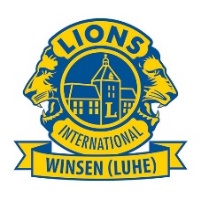 Lions Club Winsen, PR Bernd Ricanek, Fasanenweg 16, 21423 Winsen, Tel.: 04171/60 58 30,  Mail: thericcis@gmx.de		PRESSEMITTEILUNG16. Mai 2019Hilfe für kleine OhrenWinsener Lions sammeln gebrauchte Hörgeräte für Hörbehinderte in ChileAuf der ganzen Welt gibt es viele Kinder, Jugendliche und Erwachsene mit einer Hörbehinderung. Diese Behinderung führt leider oftmals zu gesellschaftlicher Ausgrenzung. Außerdem lernen vor allem die Kinder und Jugendliche, die schwer hören können, die gesprochene Sprache nur sehr mühsam und unter größten Anstrengungen. In der Region der chilenischen Stadt Villa Alemana fehlt es vielen der Betroffenen an den finanziellen Mitteln und technischen Voraussetzungen, mit einer Hörhilfe die Behinderung zu beheben oder zumindest zu lindern, um ein selbstbestimmtes Leben führen zu können. Der Lions Club Winsen sammelt deshalb für seinen chilenischen Partnerclub Leon Villa Alemana gebrauchte und hier nicht mehr benötigte Hörgeräte.Unter der Schirmherrschaft des dortigen Präsidenten Dr. Rudolfo Kamke werden die Geräte aus Deutschland in Chile vor Ort von Fachleuten auf ihre Funktionsfähigkeit geprüft, gereinigt und gegebenenfalls repariert. Anschließend werden sie individuell angepasst. „Wir sind voller Freude und Dankbarkeit, dass nach der letzten Blindenstock-Aktion im Jahre 2015 unsere  Winsener Freunde uns auch jetzt wieder tatkräftig bei dem Projekt ´Hilfe für kleine Ohren´ unterstützen“, so Dr. Kamke aus Chile.Für den Winsener Lionspräsidenten Oliver Fischer und dem für die Clubpartnerschaft beauftragten Lionsfreund Frederick Martin  war es selbstverständlich, dem Hilfeersuchen aus Chile nachzukommen.Für die Sammelaktion gibt es in Winsen folgende Sammelstellen:Alte RatsapothekeLuhe Apotheke, Bahnhofstr.1Markt-Apotheke im Gesundheitszentrum, Marktstr. 4Sonnen-Apotheke, Bahnhofstr. 34audioconcept Hörgeräte, Nordertorstr. 9amplifon – Die Hörexperten, Rathausstr.8, Krankenhaus Winsen, Friedrich-Lichtenauer-Allee 1Darüber hinaus beteiligen sich HNO-Facharztpraxen in der Region Winsen und Lüneburg an der Hörgeräte-Sammelaktion.„We serve - Wir dienen“ ist das Motto der Lions. Mit mehr als 1,4 Millionen Mitgliedern ist Lions Clubs International die größte Service-Organisation in rund 46.000 Clubs in mehr als 200 Ländern. Bernd Ricanek